Föreningens VisionVi vill öka samhällets kunskaps om synnedsättning och synskadadeGöra samhället tillgängligt för personer med synnedsättning genom att tillgodose individuella behov. Medvetandegöra personer med synnedsättning om föreningens verksamhet och stödStärka medlemmarnas tro på sin kapacitet och aktivera demMinska det digitala utanförskapet. Genom att ge människor en ökad kunskap synproblem och berätta om hur vardagen för en synskadad ser ut skapar vi ett samhälle som tänker på och tillgodoser olika människors behov. Den offentliga sektorn bör vara ett föredöme och ställa krav på tillgänglighet och användbarhet vid upphandling till exempel av IT-system och offentliga miljöer där FN:s konventionen om rättigheter för personer med funktionsnedsättning skall beaktas.En av föreningens visioner är att kunna bidra till att tillgodose behov för synskadade med väldigt individuell problematik och specifika behov. Föreningen kan hjälpa till att göra samhället tillgängligt. Att kunna erbjuda ett utbud av praktiska möjligheter såsom till exempel syntolkning samt ledsagning till olika evenemang. Information om föreningens verksamhet och stöd för synskadade, även lindrigt synskadade kan öka antalet medlemmar eller aktivera befintliga medlemmar. Genom att aktivt delta i föreningens verksamhet berikar personen sitt sociala och kulturella liv, stärker tron på sig själv och skapar ett nätverk runt sig för ökad livsglädje och motivation. Med våra ledsagare samt syntolkar kan flera personer förmås att delta, vilket är viktigt för psykisk- och fysisk hälsa.Genom att hjälpa medlemmar och andra att öka användandet av teknologi som hjälpmedel och arbeta för att hitta kostnadseffektiva lösningar kring hjälpmedel vill föreningen öka människors förutsättningar att utnyttja informations- och kommunikationsteknologins möjligheter oberoende av funktionshinder, ålder eller kön. IT-lösningar går idag relativt enkelt att anpassa om utformaren har kunskap.  Strävan är att minska det digitala utanförskapet. Detta nås genom påverkansarbete, samarbete samt information.Strategiska utvecklingsmål (Mål)Välmående människor vars inneboende resurser växer Föreningens verksamhet syftar till att stödja personer med synnedsättning och deras anhöriga som är i en utsatt situation. Stödet till dessa grupper främjar välmående hos dem så som beskrivs i ”Utvecklings – och hållbarhetsagenda för Åland”.Alla känner tillit och har verkliga möjligheter att vara delaktiga i samhälletFöreningen verkar för ett jämställt samhälle där tillgänglighet, även digital, och ekonomisk jämställdhet gäller även den som drabbats av den funktionsnedsättning en synnedsättning innebär. Föreningen tar tillvara drabbades och anhörigas erfarenheter och åsikter och verkar för att deras röst ska bli hörd av beslutsfattare och ansvariga. Föreningens rådgivningsverksamhet och informationsverksamhet bidrar till att främja kunskap och delaktighet i samhället så som beskrivs i ”Utvecklings – och hållbarhetsagenda för Åland”.Hållbara och medvetna konsumtions- och produktionsmönsterFöreningen jobbar kontinuerligt för att öka medvetenheten om tekniska hjälpmedel och möjligheterna att ta del i samhället digitalt. Genom att öka medlemmarnas digitala säkerhet och vilja att använda dator/läsplatta minskar konsumtionen av tryckta hjälpmedel. På så sätt kan till exempel papperskonsumtionen minskas och konsumtionen av varor och tjänster blir mer hållbar. ProfilEn varm och öppen social gemenskapVerksamhetscentret Ankaret är öppet för alla, både synskadade och seende personer. Tröskeln för att söka kontakt till föreningen ska vara låg och kansliets flexibilitet ger en ökad tillgänglighet och möjlighet att ta kontakt. Föreningen och dess medlemmar ska verka som ett stöd för den som drabbas av synnedsättning och även dess anhöriga.SjälvständighetGenom att ständigt stärka våra personliga resurser stimuleras vi till en ökad självständighet och ett ökat välbefinnande. Föreningens verksamhet ska syfta till att stärka friskfaktorer och minimera riskfaktorer för personer med synnedsättning för att möjliggöra ett självständigt liv.FrivillighetFöreningens huvudsakliga verksamhet bygger på frivilligarbete och stödjande gemenskap. Stödjande medlemmar hjälper och ledsagar synskadade personer på ett förtroendefullt sätt såväl inom som utanför föreningens verksamhet. VerksamhetsidéÅlands Synskadade ändamål är att fungera som intresse- och kontaktförening och som serviceproducent för synskadade inom dess verksamhetsområde. Föreningen verkar för att synskadade personer får likvärdiga levnadsförhållanden som andra medborgare i socialt, kulturellt och ekonomiskt hänseende. Föreningen strävar efter lika rättigheter för alla.Verksamheten Ålands Synskadade har sedan 2008 en organisationssekreterare. Sedan 2019 är denne anställd på 80%. 2020 inleddes även ett projekt med en 50% tjänst som IT- och taltidningsstöd. Avsikten är att efter den treåriga-projektperiodens utvärdering införlivas IT-tjänsten i den ordinarie verksamheten. 2022 års temaFinlands Svenska synskadade har varje år ett tema. Temat för år 2022 bestäms på höstmötet i november. Under 2021 hade Åland temat stärka friskfaktorer och minimera riskfaktorer. År 2022 är temat Synas utan att se. Tanken är att under året fokusera på att öka föreningens synlighet i media, även sociala och digitala samt att öka kunskapen kring personer med synnedsättning för myndigheter och allmänheten . KanslietFöreningens organisationssekreterare är en förutsättning för att kunna förverkliga föreningens vision, utveckla verksamheten och få vardagen att fungera. För att kunna hålla en bra service speciellt för medlemmar är det en förutsättning att kansliet är bemannat regelbundet och ofta. Förutom kontakt med medlemmar och intressenter sköter organisationssekreteraren om verksamheten så som träffar, utbildningar, hjälp och information. Organisationssekreteraren bevakar och informerar omvärlden samt ser till att synskadades röst blir hörd. Organisationssekreteraren fungerar som sekreterare vid styrelsens möten, förbereder ärenden och verkställer de beslut som styrelsen tagit samt handhar all övrig administration. IT- och taltidningsstödFöreningen har under hösten 2020 anställt ett IT- och taltidningsstöd på deltid, ca 18 timmar per vecka i ett treårigt projekt som efter projekttiden är tänkt att permanent ingå i verksamheten. Föreningen har genom projektet möjlighet att stödja medlemmarna tekniskt på ett helt nytt sätt. Vi ser nu efter halva projekttiden vikten av att ha hjälpen nära till hands och bli en trygg med att testa ny teknik. Många medlemmar har vågat ta kontakt och begära hjälp – vi ser att deras vilja och förmåga att vara digitalt delaktiga ökat markant!Pandemins verkan verkar synas ännu 2022Efter en tung pandemiår 2020 fortsatte föreningens verksamhet att delvis vara på sparlåga under 2021. Tyvärr verkar det som att ännu i början av 2022 kommer vi att drabbas av pandemins verkan. Men i sakta mak har föreningen börjat anpassa sig till det nya läget. Föreningen har stora utmaningar med att hålla t.ex digitala träffar iom att många av våra medlemmar har svårt att hantera appar m.m. pga sin nedsatta synförmåga. Vilket ytterligare ökar behovet av att ha ett närvarande IT-stöd.FöreningenFöreningens verksamhet omfattar:Social samvaro och rekreationInformation och utbildningHandledning och stödSamarbete Tillgång till informationProjektIt- och taltidningsstödÅländska talböcker50-års jubileumIntressebevakningSocial samvaro och rekreationFöreningens mötesplats, Ankaret, har en central roll i verksamheten. Huset är en trygg och välkänd miljö. Här ges bl.a möjlighet till utbildning, rekreation och social samvaro för medlemmar och anhöriga. Föreningens verksamhetscenter ägs av Förbundet Finlands Svenska Synskadade. Ålands Synskadade r.f. står för driftskostnaderna. Samtliga aktiviteter administreras av organisationssekreteraren och genomförs tillsammans med föreningens medlemmar och andra frivilliga.Följande aktiviteter planeras för år 2022:Återkommande aktiviteter med sommar- och juluppehåll.Borstbindning en gång per vecka. Borstarna säljs för att finansiera medlemsaktiviteter.Simning i Folkhälsans Allaktivitetshus en gång per vecka.Månadsträffar en gång per månad med samvaro, information och underhållning. Varje månadsträff viks en stund åt att diskutera eller lyssna på information om synproblem, eller personers synsituation.Teknikdagar ett par gånger per termin.Trivselkaffe en gång per månad. Kaffekannan står varm.EvenemangTemakvällar där ett aktuellt ämne så som välmående, aktuella frågor eller fritidsaktiviteter. Gärna med en inbjuden sakkunnig. Syntolkade evenemang såsom: Teater, film, konsert, fotboll m.m.Möjlighet för medlemmarna att delta i förbundet Finlands Svenska Synskadades verksamhet så som lägerverksamhet, utbildningar och möten.KurserIntroduktionskurs för nya medlemmarBorstbindning för seende i samband med andra föreningar, till exempel kulturföreningar.Kurser efter önskemål. Studiecirklar – starta upp och föra samman de som har samma intresse / behov så att de kan träffas och diskutera gemensamma frågor. Exempelvis bok-, punktskrifts- eller gråstarrscirklar.FestligheterJubileum – föreningen fyller 50 år som planeras att firas med bland annat (mörker)middag. Jubileet sker som ett skilt projekt med skild finansiering.Vårfest på Ankaret eller på annan platsJulfest på Ankaret eller på annan platsEn utflykt på Åland (eller resor till närregionen om möjlighet finns).En resa till hjälpmedelsföretaget Iris och systerföreningen i Norrtälje vilken föreningen även vill inleda ett samarbete med.OmvårdnadFotvård – två gånger per termin erbjuds fotvård till ett subventionerat pris i Ankarets lokaler. Fötterna kan vara svåra att vårda själv och att ta hand om när man inte ser. Försummad fotvård kan leda till stora problem. Friskvården är till för alla medlemmar.Motion - prata eller visa vikten av att röra på sig tillsammans med andra aktörer inom områdena hälsa, äldre och /eller funktionsnedsättning.Information och utbildningFöljande planeras för medlemmar, anhöriga, myndigheter och skolor år 2021:KurserWorkshopar kring it. T.ex röstmemo/digitala anteckningarPunktskrift: Under 2020 och 2021 var kurser i punktskrift för personer med synskada planerade men blev framskjutna pga. pandemin. År 2022 väljer FSS om det är möjligt att genomföra en puntkskriftkurs för personer med synnedsättning på fastlandet. Den planerade kursen på Åland läggs på is. FSS åländska medlemmar är välkomna att delta i kursen på fastlandet.Anhörigdagar: Kurs för dem som lever med eller nära en synskada. Kursen hålls i början av året. Ursprungligen var kursen planerad i fjol (2021) men blir framflyttad p.ga pandemin. Tanken är att den kan innehålla information från ögonläkare och psykolog, hjälpmedel för synskadade samt vilka stöd som kan ges till anhöriga. Kurs är inriktad på de som lever med eller i närheten av en synskada men är öppen för alla som vill ta del av informationen. Kursen kommer om möjligt att vara kostnadsfri för deltagande. Samhällsinformation om synskador och synskadadeMörkermiddag bjuda in allmänheten och kanske endel utvalda personer att komma med på en kulinariskt upplevelse som är en stor hit ute i världen – äta utan att se. Tanken är att öka människors medvetenhet som vardagsproblem för personer med synnedsättning. Eventuellt i samband med jubileet.Valda grupper i samhället besöks av erfarenhetstalarna tillsammans med Finlands svenska synskadade (FSS). Till exempel pensionärsföreningar. Skolornas låg- och mellanstadieklasser erbjuds ett besök där erfarenhetstalare informerar om hur det kan vara att leva med en synskada och hur man bemöter en person med synskada. Besöken görs tillsammans med Finlands svenska synskadade. Delta med information och försäljning vid mässor och evenemang lämpliga för ändamålet.Dagar som uppmärksammasInternationella ledarhundarnas dag uppmärksammas i slutet av april. På Åland har vi idag tre stycken ledarhundar som är en viktig del av vardagen för den synskadade. Ögats dag firas andra torsdagen i oktober.Vita Käppens dag firas den 15 oktober. Blindveckan i november uppmärksammas i samarbete med FSS.Internationella funktionshinderdagen firas den 3 december för personer med funktionsnedsättning.UtbildningKurs i telefonvändning samt datoranvändning för personer som använder eller som vill använda tekniska synskadehjälpmedel. Individuell undervisning för personer som använder skärmläsnings-program med tal. I de fall då det inte är möjligt för synskadade personer att dra nytta av allmänna IT-lösningar erbjuder föreningen specialtjänster som främjar synskadades jämlikhet och delaktighet i informationssamhället. Serviceutbudet omfattar hjälp med telefon- surfplatta- och datoranskaffning samt IT-stöd som kan ges av föreningens IT-stödperson.Utbildning för föreningens personal sker under året, utbildningen fastslås efter att personalen lämnat in önskemål.Undersökande verksamhetKartläggning - Styrelsen behöver mer information om vad medlemmarna, både ordinarie och stödjande, behöver och vill göra. I början av 2021 påbörjades en kartläggning av medlemmarna men slutfördes inte. Kartläggningen planeras slutföras under 2022 om finansiering erhålls. Den sker genom personlig kontakta medlemmar och ställa frågor som fastställts på förhand. Handledning och stöd Handledning och stöd till personer med synnedsättning erbjuds kostnadsfritt bland annat genom:FSS rehabiliteringsrådgivare som regelbundet besöker Åland och gör hembesök enligt önskemål, diskuterar med den synskadade om olika problem, provar ut hjälpmedel, informerar om aktuella kurser, stöder samt informerar om samhällets serviceutbud i övrigt.”Öppen synrådgivning” planeras på Ankaret under 2022 tillsammans med FSS.Stödjande medlemmar utför ett värdefullt och mycket viktigt frivilligt arbete som stöd och ledsagare både inom och utanför föreningens verksamhet.Tekniskt stöd för de medlemmar som har svårt att tillgodogöra sig information via t ex en skriftlig manual.Pröva på – teknisk utrustning. Föreningen avser att på allvar få igång en utlåning av teknisk utrustning för de medlemmar som vill testa på innan de köper egen eller som inte har råd/möjlighet att köpa egen. Eller som bara tillfälligt har behov av hjälpmedel och anser att ett eget inköp är onödigt.Uppsökande verksamhet – till exempel till äldreboenden. Under hösten 2021 genomförs de första installationerna av tal-tidningsspelare på äldreboende. Vad föreningen ytterligare kan göra för synsvaga på äldreboende? Hur kan vi samarbeta med dem? Hur kan vi underlätta för boende att mer självständigt till exempel ta till sig information? Finns det grupper i samhället som behöver stöd men som föreningen inte nått ännu?SamarbeteFöreningen fungerar som synskadade personers språkrör gentemot allmänheten och myndigheter. Samarbete med andra föreningar och organisationer i frågor och aktiviteter som berör funktionshindrade personer är en viktig del av föreningens sätt att arbeta. Föreningen önskar att under 2022 vara representerad i:Ålands Handikappförbunds styrelseÅlands Handikappförbunds tillgänglighetsgrupp och/eller yttrandegruppFörbundet Finlands Svenska Synskadades styrelseFörbundet Finlands Svenska Synskadades punktskriftsgruppEtt nära och värdefullt samarbete finns också med ÅHS synterapeut och Folkhälsan på Åland samt Lions. Därutöver önskar föreningen vara en tillgång för såväl myndigheter som privata aktörer genom att erbjuda att lämna utlåtanden eller bidra med kunskap ur föreningens medlemmars perspektiv. Att samarbeta med andra föreningar som verkar inom samma område som Ålands synskadade är en viktig del av verksamheten. Föreningen tillsammans med andra förutspår en svarare ekonomiskt läge framöver och för att underlätta för andra lånar Ålands synkade ut sina lokaler gratis till medlemsföreningar i handikappförbundet. Under 2021 lånades lokalen ut både till enstaka händelser men även till återkommande verksamhet från tre föreningar samt för handikappförbundet.Tillgång till informationTaltidningen är en förutsättning för att man som synskadad skall kunna tillgodogöra sig samhällsinformation. Taltidningen ger synskadade personer på Åland möjlighet att läsa landskapets båda dagstidningar. Under året skall en utvärdering av valmöjligheten göras. Lokaltidningarna utkommer digitalt på utgivningsdagen. Taltidningstjänsten gör det även möjligt för användaren att prenumerera på anda tidningar från Finland så som till exempel Hufvudstadsbladet. Du kan lyssna på dina prenumerationer via en speciell Daisy-spelare med få och stora knappar eller med appar via en dator/läsplatta/telefon.Daisyspelare/appen kan också användas för att läsa böcker. Att ha en fungerande Daisy-spelare/app gör att den synskadade kan vara mer aktiv och delta i samhället på mer likvärdiga villkor i och med att information kan inhämtas på ett för synskadade tillgängligt sätt.Ett sätt för föreningen att nå ut till fler människor är att finna nya kanaler för att få ut information. Exempel på detta är en egen webbplats, Facebook, Twitter m. fl. Förhoppningen är att även yngre människor ska lockas till föreningen och känna att vi är en förening som vill värna om alla, både gamla och unga, män och kvinnor. För ändamålet har styrelsen tagit fram en media-plan.ProjektIT- och taltidningsstödFöreningen har genom ett projekt utökat stödet när det gäller IT och ny teknik samt även kombinerat denna tjänst med taltidningsstödet. För att ge synskadade möjligheter att använda den teknik som finns tillgänglig och för att underlätta vardagen, ser föreningen en stor vinst med att samma person kan vara ett stöd både gällande IT- samt taltidningsfrågor. De viktiga Daisyspelarna (som ofta behövs för att kunna lyssna på taltidningen) installeras och underhålls av föreningens taltidnings-stödperson som även gör hembesök hos nya prenumeranter, ger instruktioner om hur Daisyspelaren fungerar och svarar på frågor. Ett förtroende etableras mellan användare och stöd och tröskeln att prova på nya tekniska lösningar blir lägre. Under 2022 ser vi fram emot att komma ett stort steg framåt i arbetet med att minska det digitala utanförskapet. Vi fortsätter vidareutveckla de möjligheter som tekniken kan ge synskadade till exempel genom röststyrd teknik, signalteknik och appar som beskriver omgivningen.För att nå människor behövs en person som är stationerad på Åland och som kan göra hembesök hos de medlemmar som behöver ha hjälp med tekniska problem och finns nära till hands – dvs låg tröskel att begära hjälp/våga testa.Åländska talböckerÅlands Synskadade r.f har i samarbete med Mariehamns Stadsbibliotek ett projekt med inläsning av åländska böcker. Inläsningen sker i Daisy-format och med lokala inläsare. Tillgängligheten av åländsk litteratur och till det åländska samhället ska vara lika för alla människor. Bokprojekt är en del av att åstadkomma tillgänglighet för synskadade. Val av litteratur som ska läsas in bestämmer föreningen tillsammans med biblioteket. Litteraturen kan vara både skönlitteratur, romaner, fakta- och historieböcker mm. Böckerna blir tillgängliga för synskadade och produceras i endast ett exemplar vilket utlånas på biblioteket. Projektet är för närvarande tänkt att pågå i fem år. Första året var 2019 och beräknades pågå till 2023 men på grund av pandemin 2020-21 kan det hända att projektet drar ut på tiden.50-års jubileumFöreningen hade sitt första möte hösten 1972 och år 2022 firas 50-års jubileum. En arbetsgrupptillsätts för arbetet men tankar finns om att söka skilt projektbidrag för jubileet. Diskussioner har förts kring att skriva en historik, bjuda in till jubileumsmiddag, ge ut en kalender, dela ut skyddsglasögon. Projektgruppen arbetar med hur firandet sist och slutligen blir men tanken är att fira i samband med blindveckan i början av november 2022.IntressebevakningAtt bevaka intressen och rättigheter samt att påverka tillgängligheten i samhället för personer med synnedsättning ingår som en del i organisationssekreterarens uppgifter. Intressebevakningen sker genom inhämtning av kommunala, regionala och nationella styrdokument så som handlingsplaner, lagstiftning och liknande. Organisationssekreteraren tillgodogör sig ny lagstiftning och andra aktualiteter kontinuerligt genom bevakning, samarbete, nätverkande och fortbildning.Intressebevakning är till för att förbättra förhållandena för personer med synnedsättning och deras anhöriga samt för yrkesverksamma inom området. Inom området för intressebevakning ryms också att medverka till en kvalitativ utveckling av stödet och omsorgen i landskapet i samverkan med andra föreningar, organisationer och samhällsinstanser.Ålands synskadade avser att fortsätta delta aktivt i Handikappförbundets yttrandegrupp och intressebevakningsgrupp. Grupperna lämnar utlåtanden och bevakar myndigheternas arbete med att bl.a. tillgängliggöra offentliga miljöer för funktionsvariationer samt att deras arbete uppfyller FN:s konvention om rättigheter för personer med funktionsnedsättning.PolicydokumentFöreningen har utarbetat en jämställdhetspolicy i enlighet med Landskapets anvisningar samt även utarbetat drog- och alkoholpolicy och antimobbningspolicy. Dokumenten bifogas verksamhetsplanen.HållbarhetsarbeteFöreningen arbetar för att uppfylla följande mål i Landskapets hållbarhetsdokument ”Utvecklings – och hållbarhetsagenda för Åland”.Välmående människor vars inneboende resurser växer Alla känner tillit och har verkliga möjligheter att vara delaktiga i samhälletHållbara och medvetna konsumtions- och produktionsmönsterVerksamhetsplanen är godkänd av styrelsen för Ålands Synskadades r.f. den 15.09.2021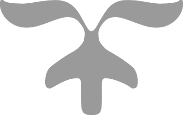 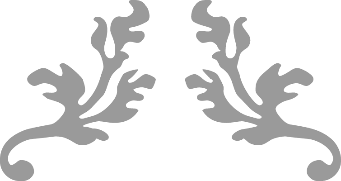 